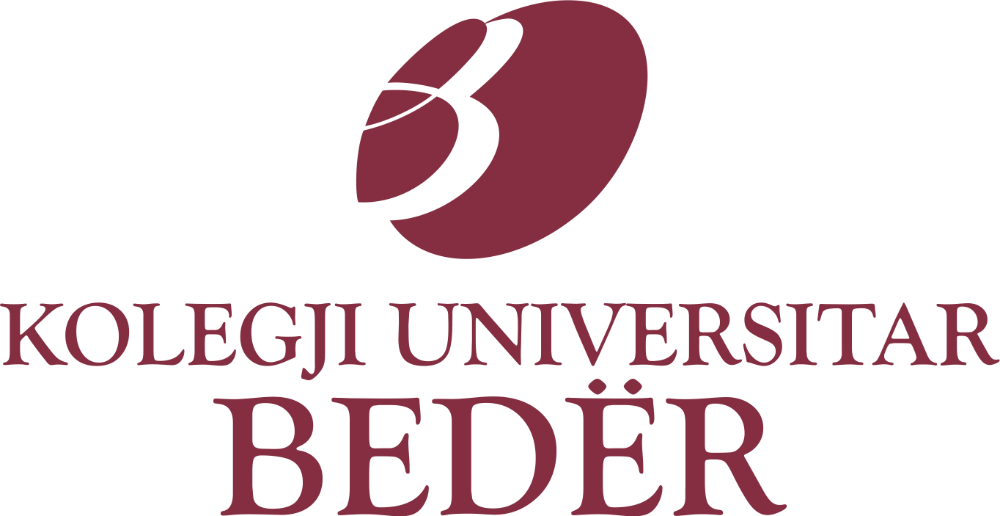 Autori: Shkolla e Lartë “Hëna e Plotë” (Bedër)Udhëzuesi: Tiranë,Mirënjohje Abstrakt Abstract (English)Kushtimi (Pa detyrim)Deklaratë PërmbajtjaLista e simboleve (në rast se ka)Figure 1: Chapter of Thesis	6Figure 2: My thesis	8Lista e simboleve (në rast se ka)Table 1: The ratio of YYYYY	7Lista e shtojcave (në rast se ka)UNICEF	: United Nations International Children's Emergency FundWHO		: World Health OrganizationUN		: The United Nations etc.		: et ceteraKAPITULLI 1HYRJAKAPITULLI 2LITERATURA E PËRDORUR/ KUADRIKAPITULLI  3WHAT IS IQ?KAPITULLI 4WHAT IS EQ?PËRFUNDIMETABELA E SHTOJCAVEBIBLIOGRAFIA***The citation/bibliography style depends on your department.FACULTY OF HUMANITIESDepartment of LAW’s students must use The Chicago Manual of Style. Department of Communication Sciences’s students must use APA(American Psychological Association) style. Department of Islamic Sciences’s students must use The Chicago Manual of Style. FACULTY OF PHILOLOGY AND EDUCATIONDepartment of English Language and Literature’s students must use APA(American Psychological Association) style. Department of Education Sciences’s students must use APA(American Psychological Association) style. Department of Turkish Language and Literature’s students must use APA(American Psychological Association) style. Samples are cited according to APA(American Psychological Association) style. Alexie, S. (1992). The business of fancy dancing: Stories and poems. Brooklyn, NY: Hang Loose Press.American Psychiatric Association. (1994). Diagnostic and statistical manual of mental disorders (4th ed.). Washington, DC: Author.Keller, T. E., Cusick, G. R., & Courtney, M. E. (2007). Approaching the   transition to adulthood: Distinctive profiles of adolescents aging out of the child welfare system. Social Services Review, 81, 453-484.Mathews, J., Berrett, D., & Brillman, D. (2005, May 16). Other winning equations. Newsweek, 145(20), 58-59.Williams, J. H. (2008). Employee engagement: Improving participation in safety. Professional Safety, 53(12), 40-45.Stili, hapësirat/ kufijtë/ Gjatësia/ EtikaStiliReferencat në këtë punim do të bëhen sipas formatit APA Style.Për më shumë informacion shikoni pjesën e bibliografisë në fund të këtij dokumenti.HapësiratPër tekstin duhet të përdoret hapësira 1.5. Hapësirat duhet të jenë të njejta në të gjithë dokumentin. Vetëm një hapësirë duhet të përdoret për:a) Tituj më të gjatë se një rresht;b) Tituj/ Legjenda;c) Citime bibliografike ose referenca;Hapësirat  lejohen, gjithashtu, në raste të përfshirjes së tabelave, listave, figurave, simboleve dhe shkurtimeve.KufijtëMadhësia standarde e letrës është 8.5 me 11 inç.Kufijtë në të gjitha faqet duhet të jenë ashtu siç tregon formati:Majtas: 1 inç ose minimumi 3.5 cm ( maksimumi 1.8 inç, nëse do e kapni fletën)Djathtas: 1 inç ( 2,5 cm)Lart: 1 inç (2,5 cm)Poshtë: 1 inç (2,5 cm)Gjatësia e temës : Një punim diplome i nivelit Bachelor nuk duhet të ketë më shumë se 8.000-10.000 fjalë, pa përfshirë abstraktin, tabelën e përmbajtjes, kontributin e autorëve/ parathënien, falenderimet, bibliografinë/listën e referencave.Etika: Etika e praktikës së kërkimit ju detyron që të shmangni: Plagjiatura: të mos deklaruarit e punës së të tjerëve duke përdorur citimet e duhura dhe duke marrë leje për të përdur materiale me të drejtë autorësie.Sajesa: sajimi i rezultateve të rrema kërkimore.Falsifikimi: ndryshimi i rezultateve të kërkimit përmes keqinterpretimit ose raportimit të përzgjedhur të përfundimeve.Thesis Binding and SubmissionProjekt Duhet të dorëzoni 2 kopje të lidhura me spirale.Teza e MasteritDuhet të dorëzoni 3 kopje të lidhura si libër dhe një CD.